Турнирная сетка по волейболуКалендарь игр по волейболу№1.Логос2.Улитки3.Сокол4.Физмат5.Воровская лапа6.Пончики с волейболомОчкиМесто1.Логос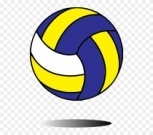 2.Улитки3.Сокол4.Физмат5.Воровская лапа6.Пончики с волейболом06.11.2019 г.06.11.2019 г.08.11.2019 г.08.11.2019 г.11.11.2019 г.11.11.2019 г.12.11.2019 г.12.11.2019 г.14.11.201914.11.201916:3016:3016:3016:3016:3016:3016:3016:3016:3016:30ЛогосУлиткиВоровская лапаПончики с волейболомУлиткиСоколУлиткиВоровская лапаСоколПончики с волейболом17:3017:3017:3017:3017:3017:3017:3017:3017:3017:30СоколФиз.матУлиткиПончики с волейболом СоколВоровская лапаЛогосПончики с волейболомЛогосВоровская лапа18:3018:3018:3018:3018:3018:3018:3018:3018:3018:30ЛогосФиз.матУлиткиФиз.матФизматВоровская лапаЛогосСоколФиз.матПончики с волейболом